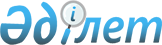 Азаматтардың жекелеген санаттарына әлеуметтік төлемдерді тағайындау және көрсету туралы
					
			Күшін жойған
			
			
		
					Маңғыстау облысының Ақтау қалалық мәслихатының 2007 жылғы 28 мамырда N 37/323 шешімі. Маңғыстау облысының Әділет департаменті Ақтау қаласының Әділет басқармасында 2007 жылғы 4 шілдеде N 11-1-57 тіркелді. Күші жойылды - Маңғыстау облысы Ақтау қалалық мәслихатының 2013 жылғы 12 желтоқсандағы № 16/155 шешімімен      Ескерту. Тақырыбы жаңа редакцияда - Маңғыстау облысы Ақтау қалалық мәслихатының 2012.09.12  № 6/61 (алғаш ресми жарияланған күннен кейін күнтізбелік он күн өткен соң қолданысқа енгізіледі) шешімімен.

      Ескерту. Ақтау қалалық мәслихатының 2007 жылғы 28 мамырдағы № 37/323 шешімінің қолданысы 2013 жылдың 28 наурызына дейін тоқтатылды - Ақтау қаласы мәслихатының 2013 жылғы 28 ақпандағы № 9/102 шешімімен.

      Ескерту. Күші жойылды - Маңғыстау облысы Ақтау қалалық мәслихатының 12.12.2013 № 16/155 шешімімен. 

      Қазақстан Республикасының 2008 жылғы 4 желтоқсандағы Бюджет кодексінің 56-бабына, Қазақстан Республикасының «Қазақстан Республикасындағы мемлекеттік жергілікті басқару туралы», «Ұлы Отан соғысының қатысушылары мен мүгедектеріне және оларға теңестірілген адамдарға берілетін жеңілдіктер мен оларды әлеуметтік қорғау туралы», «Қазақстан Республикасында мүгедектерді әлеуметтік қорғау туралы» Заңдарына сәйкес қалалық мәслихат ШЕШІМ ЕТТІ:

      Ескерту. Кіріспеге өзгерту енгізілді - Ақтау қалалық мәслихатының 2011.04.27 № 42/386 (алғаш ресми жарияланғаннан кейін күнтізбелік он күн өткен соң қолданысқа енгізіледі) шешімімен.

      1. Қазақстан Республикасының мемлекеттік мерекелеріне, атаулы даталарына әләуметтік төлемдерді 1 қосымшаға сәйкес келесі азаматтардың жекелеген санаттарына белгіленсін.

      2. Алынып тасталды - Ақтау қалалық мәслихатының 2011.04.27 № 42/386 (алғаш ресми жарияланғаннан кейін күнтізбелік он күн өткен соң қолданысқа енгізіледі) шешімімен.

      3. Алынып тасталды - Ақтау қалалық мәслихатының 2011.04.27 № 42/386 (алғаш ресми жарияланғаннан кейін күнтізбелік он күн өткен соң қолданысқа енгізіледі) шешімімен.

      4. Әлеуметтік төлем тағайындау, төлеу бойынша Ақтау қалалық жұмыспен қамту және әлеуметтік бағдарламалар бөлімі уәкілетті орган болып табылады (бұдан әрі – уәкілетті орган).

      5. Әлеуметтік төлемдердің есебін жүргізу, контингентті толықтай қамтылғандығына бақылау жүргізу және қаржыны уақтылы аудару уакілетті органға жүктеледі.

      6. Уәкілетті орган қызметкерлері зейнетақы төлеу жөніндегі мемлекеттік орталығы Манғыстау облыстық филиалымен әлеуметтік төлемдер алушылар құрамына ай сайынғы салыстыру жүргізеді және дербес іс қағаздары бойынша әлеуметтік төлем тағайындайды.

      7. Алушының дербес іс қағаздары тапсырылған құжаттарға байланысты жасақталады, уәкілетті органда сақталып, әлеуметтік төлемнің тағайындалғандығы және аударылғандығы туралы жыл сайынғы мәліметтермен толықтырылып тұрады.

      8. Әлеуметтік төлем уәкілетті органмен алушының мекен-жайы бойынша есеп шотына аударылады.

      9. Әлеуметтік төлем алушылар тапсырылған құжаттардың дұрыстығына жауапкершілік алады.

      10. Осы шешім алғаш рет ресми жарияланғаннан кейін он күнтізбелік күн өткен соң қолданысқа енгізіледі.

 

      Сессия төрағасы              Қалалық мәслихат хатшысы

      К. Қорғанбекова                       Ж. Матаев      КЕЛІСІЛДІ:

      Қалалық жұмыспен қамту және

      әлеуметтік бағдарламалар

      бөлімінің бастығы __________ Айтбатырова К.М.

      «____»_____________2007 жыл

Қалалық мәслихаттың

2007 жылғы 28 мамырдағы

N 37/ 323 шешіміне 1 қосымша Қазақстан Республикасының мемлекеттік мерекелеріне және атаулы даталарына әлеуметтік төлемді алуына құқығы бар азаматтардың жекелеген санаттары      Ескерту. 1-қосымша жаңа редакцияда - Ақтау қалалық мәслихатының 2011.04.27 № 42/386 (алғаш ресми жарияланғаннан кейін күнтізбелік он күн өткен соң қолданысқа енгізіледі); 2012.09.12  № 6/61 (алғаш ресми жарияланған күннен кейін күнтізбелік он күн өткен соң қолданысқа енгізіледі) шешімдерімен.

Қалалық мәслихаттың

2007 жылғы 28 мамырдағы

N 37/ 323 шешіміміне 2 қосымша Азаматтардың жекелеген санаттарына берілетін әлеуметтік төлемдердің түрлері      Ескерту. 2-қосымша алынып тасталды - Ақтау қалалық мәслихатының 2011.04.27 № 42/386 (алғаш ресми жарияланғаннан кейін күнтізбелік он күн өткен соң қолданысқа енгізіледі) шешімімен.

Қалалық мәслихаттың

2007 жылғы 28 мамырдағы

N 37/ 323 шешіміне 3 қосымша Әлеметтік төлемдердің түрлері, мерзімі және азаматтардың жекелеген санаттары      Ескерту. 3-қосымша алынып тасталды - Ақтау қалалық мәслихатының 2011.04.27 № 42/386 (алғаш ресми жарияланғаннан кейін күнтізбелік он күн өткен соң қолданысқа енгізіледі) шешімімен.
					© 2012. Қазақстан Республикасы Әділет министрлігінің «Қазақстан Республикасының Заңнама және құқықтық ақпарат институты» ШЖҚ РМК
				



№
Қазақстан Республикасының мемле
кеттік мерекелері мен атаулы даталары
Әлеуметтік көмек алушы азаматтардың санаттары
Әлеуметтік көмектің мөлшері
Төлеу
мерзім
ділігі
1Жеңіс күніне

( 9 мамыр)Ұлы Отан соғысының қатысушылары мен мүгедектері100 мың теңгеЖылы

на бір рет2Жеңіс күніне

( 9 мамыр)Жеңілдіктері мен кепілдіктері жағынан Ұлы Отан соғысының мүгедектеріне теңестірілген адамдар60 мыңтеңгеЖылына бір

рет3Жеңіс күніне

( 9 мамыр)Жеңілдіктері мен кепілдіктері жағынан Ұлы Отан соғысына қатысушыларға теңестірілген адамдар50 мыңтеңгеЖылына бір рет4Жеңіс күніне

( 9 мамыр)Ұлы Отан соғысы жылдарында қайтыс болып кеткен жауынгерлердің қайта некеге тұрмаған жесірлері40 мыңтеңгеЖылына бір рет5Жеңіс күніне

( 9 мамыр)Ұлы Отан соғысы жылдарында тылдағы қажырлы еңбегі мен мінсіз әскери қызметі үшін бұрынғы КСР Одағының ордендерімен, медальдерімен наградталған адамдар және 1941 жылғы 22 маусым мен 1945 жылғы 9 мамыр аралығында 6 айдан кем емес жұмыс істегендері туралы мұрағаттық анықтамасында немесе еңбек кітапшасында жазбасы бар тыл еңбеккерлеріне 10 мың теңгеЖылына бір рет6Жеңіс күніне

( 9 мамыр)Жеңілдіктері мен кепілдіктері жөнінен соғысқа қатысушыларға теңестірілген адамдардың басқа да санаттары (қайтыс болған соғыс мүгедектерінің және соларға теңестірілген мүгедектердің әйелдері (күйеулері), сондай-ақ қайтыс болған соғысқа қатысушылардың, партизандардың, астыртын күрес жүргізген адамдардың «Ленинградты қорғағаны үшін» медалімен және «Қоршаудағы Ленинград тұрғыны» белгісімен наградталған, жалпы ауруға шалдығудың, еңбек ету кезінде зақым алуының нәтижесінде және басқа себептерге (құқыққа қайшы келетіндерінен басқаларына) байланысты мүгедек деп танылған азаматтардың екінші рет некеге тұрмаған әйелдері (күйеулері), Чернобыль АЭС апатын жоюға 1988-1989 жылдары қатысушыларын қоспағанда )10 мыңтеңгеЖылына бір рет7Жеңіс күніне

( 9 мамыр)1988-1989 жылдардағы Чернобыль АЭС апатын жоюға қатысқандарға20 мың теңгеЖылына бір рет8Конституция күнінеАсыраушысынан айырылу жағдайына байланысты мемлекеттік арнаулы жәрдемақы алушылар (балаларға)2 айлық есептік көрсеткішЖылына бір рет9Конституция күнінеАлынып тасталды - Маңғыстау облысы Ақтау қалалық мәслихатының 2012.09.12 № 6/61Алынып тасталды - Маңғыстау облысы Ақтау қалалық мәслихатының 2012.09.12 № 6/61Алынып тасталды - Маңғыстау облысы Ақтау қалалық мәслихатының 2012.09.12 № 6/6110Конституция күнінеАлынып тасталды - Маңғыстау облысы Ақтау қалалық мәслихатының 2012.09.12 № 6/61Алынып тасталды - Маңғыстау облысы Ақтау қалалық мәслихатының 2012.09.12 № 6/61Алынып тасталды - Маңғыстау облысы Ақтау қалалық мәслихатының 2012.09.12 № 6/6111Конституция күнінеАлынып тасталды - Маңғыстау облысы Ақтау қалалық мәслихатының 2012.09.12 № 6/61Алынып тасталды - Маңғыстау облысы Ақтау қалалық мәслихатының 2012.09.12 № 6/61Алынып тасталды - Маңғыстау облысы Ақтау қалалық мәслихатының 2012.09.12 № 6/6112Мүгедектер күніне Барлық топтағы мүгедектер, арнаулы мемлекеттік жәрдемақы алушылар мен 16 жасқа дейінгі мүгедек балалар2 айлық

есептіккөрсеткішЖылына бір рет(қазан)13Қарттар күніне70 жастан асқан жалғызілікті зейнеткерлер2

айлық

есептіккөрсеткішЖылына бір рет қазан)